О направлении экстренногопредупрежденияЭКСТРЕННОЕ ПРЕДУПРЕЖДЕНИЕСегодня   14 июля ближайшие 1-3 часа  конца суток  также сутки  15 июля ночью утром 16 июля местами крае ожидается комплекс метеорологических явлений Сильный дождь Ливень грозой Градом Шквалистым усилением ветра 20–25 м/с Ожидаются резкие подъемы уровней рек южной половине края включая Черноморское побережье Активизация экзогенных процессов Выставить дополнительные посты наблюдения реках гидротехнических сооружениях случае повышения уровня рек докладывать незамедлительно Провести информирование населения отдыхающих руководителей курортных комплексов Спасательные службы привести повышенную готовностьДоложить установленным порядком на shp@cuks23.ru до 15.30А.В. Белугин8 (861) 268-11-12МЧС РОССИИ ГЛАВНОЕ УПРАВЛЕНИЕ МИНИСТЕРСТВА РОССИЙСКОЙ ФЕДЕРАЦИИПО ДЕЛАМ ГРАЖДАНСКОЙ ОБОРОНЫ, ЧРЕЗВЫЧАЙНЫМ СИТУАЦИЯМ И ЛИКВИДАЦИИПОСЛЕДСТВИЙ СТИХИЙНЫХ БЕДСТВИЙ ПО КРАСНОДАРСКОМУ КРАЮ(Главное управление МЧС России по Краснодарскому краю)ул. Мира, . Краснодар, 350063Телефон: 262-20-09 Факс: 267-19-23 (код 861)E-mail:gumchskk@mail.ru14.07.2017 № ОД/3196тНа № _________ от _________Телеграмма «Шторм»Главам  всех муниципальных образований Краснодарского краяЗаместитель руководителя территориального органа (главный государственный инспектор по маломерным судам Краснодарского края)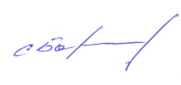  С.Ю. Борщенко